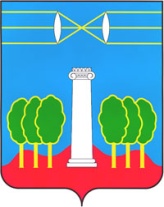 АДМИНИСТРАЦИЯГОРОДСКОГО ОКРУГА КРАСНОГОРСКМОСКОВСКОЙ ОБЛАСТИПОСТАНОВЛЕНИЕ__________№__________Об утверждении Протокола № 1 заседания комиссии по отбору получателей субсидий из бюджета городского округа Красногорск, осуществляющих свою деятельность в сфере адаптивной физической культуры и спортаВ целях реализации мероприятий муниципальной подпрограммы городского округа Красногорск «Социальная поддержка населения» на 2017-2021 годы, утвержденной постановлением администрации Красногорского муниципального района от 03.10.2016 № 2066/10, постановляю:Утвердить Протокол №1 от 11.07.2018 заседания комиссии по отбору получателей субсидий из бюджета городского округа Красногорск, осуществляющих свою деятельность в сфере адаптивной физической культуры и спорта (прилагается).2.	Управлению бухгалтерского учета и отчетности администрации городского округа Красногорск перечислить Автономной некоммерческой организации «Центр социальной помощи и адаптации для людей с диагнозом ДЦП и другими ограниченными возможностями здоровья «Лыжи мечты» Сергея Белоголовцева» субсидию в размере 1 620 000 (один миллион шестьсот двадцать тысяч) руб. 00 копеек на реализацию проекта «Лыжи мечты. Круглый год.» из средств, направленных на реализацию муниципальной программы городского округа Красногорск «Социальная поддержка населения» на 2017-2021 годы, утвержденной постановлением администрации Красногорского муниципального района от 03.10.2016 № 2066/10.3.	Опубликовать настоящее постановление в   газете «Красногорские вести» и разместить на официальном сайте администрации городского округа Красногорск.4.	Контроль за выполнением настоящего распоряжения возложить на заместителя главы администрации по социальной сфере И.А.Тельбухова.Глава городского округа Красногорск	  		     	 	   Р.Ф. Хабиров       ВерноСтарший инспектор общего отдела управления делами                                                                 Ю.Г. НикифороваИсполнитель                                                                                 Е.А.ОстафийчукРазослано: в дело (2), в прокуратуру, Коноваловой, Гереш, Тельбухову, Кавалерской, ОстафийчукЛИСТ СОГЛАСОВАНИЯДатаСуть возражений, замечаний, предложенийФ.И.О. должностьЛичнаяподпись